Royal Melbourne Yacht Squadron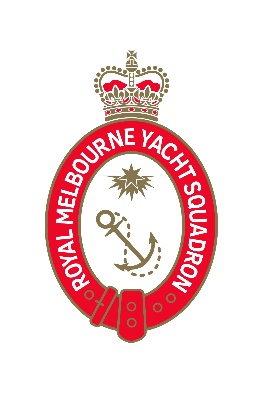 P.O. Box 2001. St Kilda. 3182Tel no: 9534 0227   APPLICATION TO SLIP AND STORE A VESSELNON SENIOR MEMBER / NON MEMBER 2022-2024  (1 April 2023-31 March 2024)Date of application………………………Owner/Representative…………………………………Telephone A/H………………………B/H…………….………Mobile……..……………………  Name of vessel……………………………   Sail Number …………… Location………..……...Slipping date requested………………………Estimated Time to be held in the yard...........days           Work to be performed:  Hull clean            Anti Foul	       Acid wash 	         Engine            Rigging   Standard Pressure Wash          Pressure Wash or Slipping (RMYS activity)Primary Contractor  Name ................................................Contact No.............................................or   Boat Owner ……………………….………………….Other......................................................................All boat owners and boat owners representatives must comply with the yard rules detailed on the reverse of this form (or as changed from time to time and notified to the boat owner). Neither the squadron, it’s officers, sub-contractors of RMYS or employees are liable for any loss, damage or injury, which may result from any breach of the yard rules.YARD FACILITIESYard facilities include the slipway, rolling stock and all other equipment belonging to the Squadron.Yard management includes the Operations Manager, General Manager or other persons authorised by the Committee.The yard facilities are to be used by the boat owner, its representatives, members, or any other person in accordance with the yard rules or the directions of the Operations Management at the risk and expense of the user.The squadron, its officers and employees shall not be liable for any loss, damage or injury resulting from the use or misuse of the yard facilities whether negligent or otherwise.I authorise the squadron to slip my boat in my absence.   Yes   / No    I have read, understand and will abide by the yard rules. I have read and agree to the squadron slipping and yard storage rates. I have read and accept the RMYS credit policy. Please note: Non - Members will be required to pay all slipping and storage fees prior to launching.Signed Owner/representative: …………………………………………….     Date: …………………..Credit Card Details**         _ _ _ _   _ _ _ _   _ _ _ _   _ _ _ _  		Expiry Date   _ _ / _ _		        Visa		     Mastercard**To be provided to RMYS prior to slipping.ROYAL MELBOURNE YACHT SQUADRONYARD RULESRMYS is directly adjacent to parks and foreshore areas used extensively by the public. It is therefore essential that we abide by the strict EPA regulations controlling air and water pollution. Non Members use the yard facilities at their own risk. The squadron shall not be held responsible for any loss, theft or damage to any vessel equipment or fittings.1.	All boats in the yard, other than dinghies, must have, as a minimum, third party and public liability insurance.2.	Furled headsails must be removed before slipping.3.	Use of yard equipment or squadron boats is only available for use by Non Members after permission has been obtained from the squadron office or yard management.4.	Boat owners must comply with all instructions by the yard management.	5.	Contractors may be used to carry out work providing that:-	They report to the Operations Manager prior to commencing work and are inducted to RMYS standards.	-	They carry appropriate insurance and work in accordance with SHE and EPA legislation.	-	They are approved by the Operations Manager or the RMYS General Manager.	-	They complete a site induction prior to commencing work.	-	They agree to comply with all instructions from the Operations Manager		and obey all squadron rules and regulations.6.	No smoking or alcohol consumption is allowed in the RMYS Yard. 7.	Wet sanding of boats hulls is permitted but may only be carried out in the designated wet track.8.	Residues from dry sanding, hull blasting, spraying etc shall be completely contained in accordance with EPA regulations.9.	Non Members and contractors must at all times use personal protective equipment and clothing (PPE&C) appropriate to the work they are undertaking.  If you are unsure about appropriate PPE&C, consult the Operations Manager.10.	The yard is to be kept clean and tidy; all rubbish to be cleaned up at the end of each day, hoses rolled up and equipment stored.11.	The workshop is out of bounds to all Non Members, contractors, and visitors. Tools are not to be removed from the workshop without approval from Operations Manager.12.	Waste and recycling bins are provided for your convenience.  Non Members and contractors are to remove all waste including oil and solvent residues from the site.  A Non Member will be charged for cost to the squadron for any waste or recycling materials left in the yard or marina after maintenance works.13.	Limited vehicle access is available at the discretion of the Operations Manager.14.	Children are not allowed in the yard or on boats in cradles. 15.	Only authorised and trained persons may operate yard equipment including the slipway winch and yard tractor.16.	Motor bikes are not permitted to be parked in the yard.17.	It is prohibited to scale a yacht mast while the vessel is in the yard.NON SENIOR MEMBER / NON MEMBER RATES: Effective from 1st April 2023 inc. GSTOFFICE USE ONLYDate slipped ……………………………        		Owner assisted     Yes No Estimated Launch date................................Date launched ………………………        		Owner assisted     Yes     No Check ListPrior to Slipping        Membership status check (must be full member)Financial	Yes 	No 		Insured	Yes 	No 		Expiry Date     _ _/_ _/_ _RMYS Office.................................................LOABeamDraftDisplacementConstructionBreast Bar (Y/N) and HeightSLIPPINGUp to but less than 30 feet$640.00Slipping up and down>30 - <40 feet$705.00Slipping up and down>40 feet +$810.00Slipping up and downNon assist slip$125.00Member or crew does not assistHarbour Towing$150.00Per HourStandard Pressure Wash$150.00Per Hour. Only to be carried out by RMYS yard staff.Special Cradle Set UpP.O.A.Contact Operations Manager Anti Foul and PreparationContact Operations ManagerSTORAGEStorage (based on 30 feet)Up to 30 feet plus $17.00 per foot per day over 30 feetWeeks 1 & 2$180.00 per week or part thereofPlus $17.00 per foot per week (or part thereof) over 30 feet. Weeks 3 & 4$245.00 per week or part thereofPlus $17.00 per foot per week (or part thereof) over 30 feetWeeks 5 onward$515.00 per week or part thereofPlus $17.00 per foot per week (or part thereof) over 30 feetYard Labour-per hour$120.00Other slipping or storage labour etc.              E.g. Special cradle setup, Cleaning up, late appointment etc. 